الموسم الدراسي: .........................المستوى الدراسي: .......................الأستاذ(ة): ................................البطاقة الشخصية للأستاذ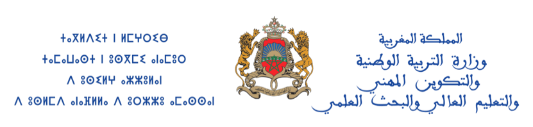 الأكاديمية: .................................المديرية: .....................................المؤسسة: ...................................معلومات شخصية:الاسم الشخصي: .............................. ؛ الاسم العائلي: ..............................تاريخ الازدياد: ........./........./.............. ؛ مكان الازدياد: ...............................الحالة العائلية: ............................... ؛ تاريخها: ........./......../....................رقم البطاقة الوطنية: ...................... ؛ رقم الهاتف: ..................................العنوان الشخصي: ..................................................................................معلومات شخصية:الاسم الشخصي: .............................. ؛ الاسم العائلي: ..............................تاريخ الازدياد: ........./........./.............. ؛ مكان الازدياد: ...............................الحالة العائلية: ............................... ؛ تاريخها: ........./......../....................رقم البطاقة الوطنية: ...................... ؛ رقم الهاتف: ..................................العنوان الشخصي: ..................................................................................معلومات شخصية:الاسم الشخصي: .............................. ؛ الاسم العائلي: ..............................تاريخ الازدياد: ........./........./.............. ؛ مكان الازدياد: ...............................الحالة العائلية: ............................... ؛ تاريخها: ........./......../....................رقم البطاقة الوطنية: ...................... ؛ رقم الهاتف: ..................................العنوان الشخصي: ..................................................................................معلومات إدارية:رقم التأجير: .................................... ؛ الإطار: ...........................................تاريخ التوظيف: ......./......./............. ؛ تاريخ الترسيم: ......./......./................الدرجة: .......................................... ؛ تاريخها: ........./........./.....................الرتبة: ............................................ ؛ تاريخها: ........./........./.....................معلومات إدارية:رقم التأجير: .................................... ؛ الإطار: ...........................................تاريخ التوظيف: ......./......./............. ؛ تاريخ الترسيم: ......./......./................الدرجة: .......................................... ؛ تاريخها: ........./........./.....................الرتبة: ............................................ ؛ تاريخها: ........./........./.....................معلومات إدارية:رقم التأجير: .................................... ؛ الإطار: ...........................................تاريخ التوظيف: ......./......./............. ؛ تاريخ الترسيم: ......./......./................الدرجة: .......................................... ؛ تاريخها: ........./........./.....................الرتبة: ............................................ ؛ تاريخها: ........./........./.....................معلومات مهنية:تاريخ الالتحاق بالمؤسسة: ......./......./...............تاريخ التعيين بالمديرية: ......./......./................تاريخ التعيين بالأكاديمية: ......./......./...............نقطة آخر تفتيش: ....... ؛ تاريخها: ......./......./...............معلومات مهنية:تاريخ الالتحاق بالمؤسسة: ......./......./...............تاريخ التعيين بالمديرية: ......./......./................تاريخ التعيين بالأكاديمية: ......./......./...............نقطة آخر تفتيش: ....... ؛ تاريخها: ......./......./...............معلومات مهنية:تاريخ الالتحاق بالمؤسسة: ......./......./...............تاريخ التعيين بالمديرية: ......./......./................تاريخ التعيين بالأكاديمية: ......./......./...............نقطة آخر تفتيش: ....... ؛ تاريخها: ......./......./...............الشواهد الدراسية:الباكالوريا: ..................................... ؛ تاريخها: ......./......./.........................الإجازة: .......................................... ؛ تاريخها: ......./......../.........................مركز التكوين: ................................ ؛ تاريخ التخرج: ......./......./..................لغة التكوين: ................................. ؛ لغة التدريس: ...................................الشواهد الدراسية:الباكالوريا: ..................................... ؛ تاريخها: ......./......./.........................الإجازة: .......................................... ؛ تاريخها: ......./......../.........................مركز التكوين: ................................ ؛ تاريخ التخرج: ......./......./..................لغة التكوين: ................................. ؛ لغة التدريس: ...................................الشواهد الدراسية:الباكالوريا: ..................................... ؛ تاريخها: ......./......./.........................الإجازة: .......................................... ؛ تاريخها: ......./......../.........................مركز التكوين: ................................ ؛ تاريخ التخرج: ......./......./..................لغة التكوين: ................................. ؛ لغة التدريس: ...................................بيان الخدمات السابقة:بيان الخدمات السابقة:بيان الخدمات السابقة: